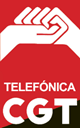 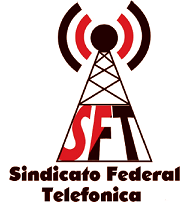    CONFEDERACIÓN GENERAL DEL TRABAJOSINDICATO FEDERAL TELEFONICAC/ Alenza 13 ; 5ª - Planta - 28003 MADRID - Página web:   http://www.cgt-sft.org         E-mail:  federal.cgtele@cgt.esCUOTA SINDICAL  DESCUENTO  EN  NÓMINAPrimer ApellidoSegundo ApellidoNombreNombreMatriculaMatriculaD.S.CategoríaCargo o FunciónCargo o FunciónCargo o FunciónResidenciaResidenciaResidenciaDepartamento/ServicioEmpresa (Grupo Telefónica)Empresa (Grupo Telefónica)Empresa (Grupo Telefónica)ProvinciaProvinciaProvinciaTeléfono TrabajoEdificio/CentralEdificio/CentralDirecciónDirecciónDirecciónDirecciónDomicilio ParticularDomicilio ParticularDomicilio ParticularProvinciaProvinciaCódigo PostalCódigo PostalTeléfono Particulare-maile-maile-maile-maile-maile-mailConforme al Art.5 Ley Orgánica de Protección de Datos Personales (LOPD), le informamos que los datos personales suministrados por usted serán incorporados al fichero del Sindicato Federal de Telefónica de CGT, con la finalidad de gestionar la afiliación al sindicato, el envío de publicaciones e informaciones periódicas sobre las actividades de la CGT. Si desempeña labores de representación colectiva, sus datos serán tratados para la realización y seguimiento de las actividades sindicales amparadas en la legislación vigente.Sindicato CGTCuantía de la cuota 12,60 € (12 mensualidades)Mediante la firma de esta solicitud usted otorga consentimiento expreso y por escrito para que el Sindicato Provincial de la CGT proceda a la cesión de sus datos a las siguientes entidades: Inicio del descuento1) al Secretariado Permanente del Comité Confederal CGT sito en la C/ Sagunto, 15, 1o, 28010 Madrid para las mismas finalidades apuntadas anteriormente. 2) Al sindicato provincial y los servicios jurídicos del sindicato para la verificación de la vigencia de la afiliación y consiguiente prestación de servicios. En cualquier momento puede ejercitar sus derechos de acceso, rectificación, cancelación y oposición remitiendo un escrito a la dirección: C Alenza,13 , 28003 Madrid, por correo electrónico a federal.cgtele@cgt.es, o personándose directamente en nuestras oficinas y acreditando su identidad.LOCALIDAD, FECHA Y FIRMA    --------/--------/-----------(Firma)